Dixon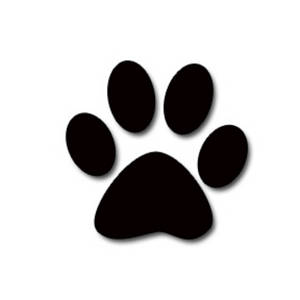 Summer Office HoursMay 28-June 288am-3pm, M-ThJuly8am-3pm, Wed. only(Closed July 4th and 24th)